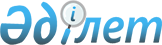 Шиелі аудандық мәслихатының 2021 жылғы 30 желтоқсандағы "Жиделіарық ауылдық округінің 2022-2024 жылдарға арналған бюджеті туралы" № 18/24 шешіміне өзгерістер енгізу туралы
					
			Мерзімі біткен
			
			
		
					Қызылорда облысы Шиелі аудандық мәслихатының 2022 жылғы 27 қазандағы № 30/24 шешімі. Мерзімі біткендіктен қолданыс тоқтатылды
      Шиелі аудандық мәслихаты ШЕШТІ:
      1. Шиелі аудандық мәслихатының "Жиделіарық ауылдық округінің 2022-2024 жылдарға арналған бюджеті туралы" 2021 жылғы 30 желтоқсандағы № 18/24 шешіміне мынадай өзгерістер енгізілсін:
      1-тармақ жаңа редакцияда жазылсын:
      "1. Жиделіарық ауылдық округінің 2022-2024 жылдарға арналған бюджеті 1, 2 және 3-қосымшаларға сәйкес, оның ішінде 2022 жылға мынадай көлемдерде бекітілсін:
      1) кірістер – 59 881,4 мың теңге, оның ішінде:
      салықтық түсімдер – 977,4 мың теңге;
      трансферттер түсімі – 58 904 мың теңге;
      2) шығындар – 75 015,6 мың теңге;
      3) таза бюджеттік кредиттеу - 0;
      бюджеттік кредиттер - 0;
      бюджеттік кредиттерді өтеу - 0;
      4) қаржы активтерімен операциялар бойынша сальдо - 0;
      қаржы активтерін сатып алу - 0;
      мемлекеттің қаржы активтерін сатудан түсетін түсімдер - 0;
      5) бюджет тапшылығы (профициті) – - 15 134,2 мың теңге;
      6) бюджет тапшылығын қаржыландыру (профицитін пайдалану) – 15 134,2 мың теңге;
      қарыздар түсімі - 0;
      қарыздарды өтеу - 0;
      бюджет қаражаттарының пайдаланылатын қалдықтары – 15 134,2 мың теңге.".
      Көрсетілген шешімнің 1-қосымшасы осы шешімнің қосымшасына сәйкес жаңа редакцияда жазылсын.
      2. Осы шешім 2022 жылғы 1 қаңтардан бастап қолданысқа енгізіледі. Жиделіарық ауылдық округінің 2022 жылға арналған бюджеті
					© 2012. Қазақстан Республикасы Әділет министрлігінің «Қазақстан Республикасының Заңнама және құқықтық ақпарат институты» ШЖҚ РМК
				
      Шиелі аудандық мәслихатының хатшысы

Т. Жағыпбаров
Шиелі аудандық мәслихатының
2022 жылғы 27 қазандағы
№ 30/24 шешіміне қосымшаШиелі аудандық мәслихаттың
2021 жылғы 30 желтоқсандағы
№ 18/24 шешіміне 1-қосымша
Санаты 
Санаты 
Санаты 
Санаты 
Санаты 
Сомасы, мың теңге
Сыныбы
Сыныбы
Сыныбы
Сыныбы
Сомасы, мың теңге
Кіші сыныбы
Кіші сыныбы
Кіші сыныбы
Сомасы, мың теңге
Атауы
Атауы
Сомасы, мың теңге
1. Кірістер
1. Кірістер
59 881,4
1
Салықтық түсімдер
Салықтық түсімдер
977,4
01
Табыс салығы
Табыс салығы
9,4
2
Төлем көзінен салық салынбайтын табыстардан ұсталынатын жеке табыс салығы
Төлем көзінен салық салынбайтын табыстардан ұсталынатын жеке табыс салығы
9,4
04
Меншiкке салынатын салықтар
Меншiкке салынатын салықтар
968
1
Мүлiкке салынатын салықтар
Мүлiкке салынатын салықтар
83
4
Көлiк құралдарына салынатын салық
Көлiк құралдарына салынатын салық
885
4
Трансферттердің түсімдері
Трансферттердің түсімдері
58 904
02
Мемлекеттiк басқарудың жоғары тұрған органдарынан түсетiн трансферттер
Мемлекеттiк басқарудың жоғары тұрған органдарынан түсетiн трансферттер
58 904
3
Ауданның (облыстық маңызы бар қаланың) бюджетінен трансферттер
Ауданның (облыстық маңызы бар қаланың) бюджетінен трансферттер
58 904
Фнкционалдық топ 
Фнкционалдық топ 
Фнкционалдық топ 
Фнкционалдық топ 
Фнкционалдық топ 
Сомасы, мың теңге
Функционалдық кіші топ 
Функционалдық кіші топ 
Функционалдық кіші топ 
Функционалдық кіші топ 
Сомасы, мың теңге
Бюджеттік бағдарламалардың әкімшісі 
Бюджеттік бағдарламалардың әкімшісі 
Бюджеттік бағдарламалардың әкімшісі 
Сомасы, мың теңге
Бағдарлама 
Бағдарлама 
Сомасы, мың теңге
Атауы
Сомасы, мың теңге
2. Шығындар
75 015,6
01
Жалпы сипаттағы мемлекеттiк қызметтер
41 871
1
Мемлекеттiк басқарудың жалпы функцияларын орындайтын өкiлдi, атқарушы және басқа органдар
41 871
124
Аудандық маңызы бар қала, ауыл, кент, ауылдық округ әкімінің аппараты
41 871
001
Аудандық маңызы бар қала, ауыл, кент, ауылдық округ әкімінің қызметін қамтамасыз ету жөніндегі қызметтер
25 271
022
Мекеменің күрделі шығыстары
3 600
032
Ведомстволық бағыныстағы мемлекеттік мекемелер мен ұйымдардың күрделі шығыстары
13 000
07
Тұрғын үй-коммуналдық шаруашылық
666,4
3
Елді-мекендерді көркейту
666,4
124
Аудандық маңызы бар қала, ауыл, кент, ауылдық округ әкімінің аппараты
666,4
008
Елді мекендерде көшелерді жарықтандыру
666,4
009
Елді мекендердің санитариясын қамтамасыз ету
0
011
Елді мекендерді абаттандыру мен көгалдандыру
0
08
Мәдениет, спорт, туризм және ақпараттық кеңістiк
17 478
1
Мәдениет саласындағы қызмет
17 478
124
Аудандық маңызы бар қала, ауыл, кент, ауылдық округ әкімінің аппараты
17 478
006
Жергілікті деңгейде мәдени-демалыс жұмысын қолдау
17 478
15
Трансферттер
15 000,2
124
Аудандық маңызы бар қала, ауыл, кент, ауылдық округ әкімінің аппараты
15 000,2
044
Қазақстан Республикасының Ұлтық қорынан берілетін нысаналы трансферт есебінен республикалық бюджеттен бөлінген пайдаланылмаған (түгел пайдаланылмаған) нысаналы трансферттердің соммасын қайтару
0,1
048
Пайдаланылмаған(толық пайдаланылмаған) нысаналы трансферттерді қайтару
15 000,1
3. Таза бюджеттік кредит беру
0
4. Қаржы активтерімен жасалатын операциялар бойынша сальдо
0
5. Бюджет тапшылығы (профициті)
-15 134,2
6. Бюджет тапшылығын қаржыландыру (профицитті пайдалану)
15 134,2
8
Бюджет қаражатының пайдаланылатын қалдықтары
15 134,2
01
Бюджет қаражатының қалдығы
15 134,2
1
Бюджет қаражатының бос қалдықтары
15 134,2
001
Бюджет қаражатының бос қалдықтары
15 134,2